CED FEEDING AND SWALLOWING CLINICINTAKE PAGEParent/Guardian Name:  ______________________________________________________________________  Address:  ______________________________________________________________________________________________________________________________________________________________________________________________________________________________________________________________________Best Phone numbers to reach you: ________________________________________________________________________________________________________________________________________________________Email address (optional):    ____________________________________________________________________Other Family Contact (optional) ________________________________________________________________________________________________________________________________________________________The next pages of this document are the Feeding Clinic questionnaire. When you have completed this intake page and the questionnaire, you can send them to us in the following ways:U. S. mail: To save mailing costs, you are welcome to print the questionnaire as a 2-sided document.  Mail to:CED Feeding Clinic959 Hartman Run RoadMorgantown, WV 26505.Fax to:  CED Feeding Clinic (304) 293-7294Email to: Cassaundra Corbett Miller at  ccorbett@hsc.wvu.edu 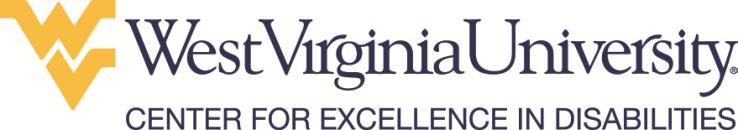 WVU CED FEEDING CLINICPRE-CLINIC QUESTIONNAIRE   Today’s Date:  _______________________Child’s Name  __________________________________   Date of Birth: ________________________Child lives with:  ___ biological parent(s)     ___adoptive parents       ___ other relatives       ___foster parent         Number and age of siblings who live with child: _____________________________________________________________________________________________________________________________________________Your name _________________________________ Your relationship to child __________________________Check All that Apply:   Does your child eat:    ___by mouth        ___by feeding tube (through the stomach)   		      __by nasogastric tube (through the nose)   ___ by parenteral nutrition (through a vein)Feeding problems or goals you would like our clinic to help with: _________________________________________________________________________________________________________________________________________________________________________________________________________________________MEDICAL AND DEVELOPMENTAL HISTORYDiagnoses and developmental delays:  _________________________________________________________________________________________________________________________________________________________________________________________________________________________________________________________________________________________________________________________________________Current medications (names only): __________________________________________________________________________________________________________________________________________________________________________________________________________________________________________________Does anyone else in the family have similar diagnoses or problems?  If yes, please describe: ___________________________________________________________________________________________________________________________________________________________________________________Can your child sit by himself?    __yes     __no         Can your child stand by himself?   __yes      __no  If unable to stand by himself, can your child stand with assistance?   __yes     __no    Check all that apply:  Does your child use:  ___ wheelchair      ___ walker       ___ stander        ___ gait trainer                                          ___ ankle, leg or foot bracesHas your child ever had a problem with:    ___ underweight      ___ overweight        ___ failure to thrive   Is this a problem now?  _______________________________________________________________________Does your child have any of the following?  Please check all that apply:Reflux	     	     __ now        __ in the past 		Frequent colds	     __ now        __ in the pastEar infections         __ now        __ in the pastWas your child:   ___born on time         ___born early         ___born late       ___ is a twin       ___is a tripletIf born early or late, how many weeks early or late? ________________________________________________What was your child’s birth weight? ____________________________________________________________Any complications during the pregnancy?__________________________________________________________________________________________________________________________________________________Medications/drugs taken during pregnancy?  ______________________________________________________Any complications during or after birth? Was your child in the neonatal intensive care unit? If yes, for how long:____________________________________________________________________________________________________________________________________________________________________________________Has your child ever been diagnosed with aspiration pneumonia? If yes, how many times?__________________________________________________________________________________________Has your child ever had a modified barium swallow (cookie swallow) test?  _____________________________If yes, when was the most recent test done and what were the results? ____________________________________________________________________________________________________________________________Any allergies or intolerances to food or medications?  If yes, please list:  _________________________________________________________________________________________________________________________Problems with frequent constipation or diarrhea? __________________________________________________Has your child ever received any of these services:Physical therapy	__ now      __ in the past   	 Feeding therapy         __ now      __ in the pastOccupational therapy     __ now      __ in the past     	 Behavioral therapy    __ now       __ in the pastSpeech therapy		__ now      __ in the past     	 Nutrition services       __ now      __ in the pastBirth To Three		__ now      __ in the past	 Special Needs class    __ now      __ in the past	Regular Class	   	__ now      __ in the past	 Home based special needs education    __ now      __ in the past	      		                         Which of these foods does your child eat or drink by mouth (even if he eats very little)? Check all that apply:__ strained baby foods		__ regular table foods				__stage1 baby foods	__ pureed table foods		__ crisp foods (crackers, toast, dry cereal)	__ stage 2 baby foods__ mashed table foods		__ chewy foods (meats)			 	__ stage 3 baby foods__ chopped table foods		__ crunchy foods (carrots, celery)	__child requires thickened solids__ commercial nutrition formula (infant, pediatric, or other)		__child requires thickened liquids__ milk, soymilk, or other kind of milk__ fruit juice or fruit drinks		 __ water			If your child has a feeding tube, which of the following foods does your child receive through the tube? Check all that apply:__ commercial nutrition formula (infant, pediatric, or other)__ milk, soymilk, or other kind of milk__ fruit juice			__ water__ other beverages		__ blenderized foods  Does your child have any favorite foods?  If yes, please list them: _______________________________________________________________________________________________________________________________Does your child have specific foods that are the only ones he will eat? If yes, please list:___________________________________________________________________________________________________________________________________________________________________________________Are there any foods or food textures that your child dislikes or avoids? ___________________________________________________________________________________________________________________________Any foods your child used to eat that he will no longer eat? ____________________________________________________________________________________________________________________________________Does your child take any vitamins or supplements? What kind and how often? _____________________________________________________________________________________________________________________Please check as many of the following as apply to your child:__Difficulty swallowing some food textures          __ Difficulty transitioning to foods with more texture__Difficulty taking food from a spoon		   __ Difficulty/unable to bite or to chew		  __Difficulty keeping food in the mouth		   __ Difficulty moving the tongue properly__Swallows some foods whole			   __ Difficulty keeping the lips closed  __Difficulty transitioning from liquids to solids     __ Difficulty with cup drinking__Difficulty swallowing liquids          	                __ Refuses to transition from bottle to spoon or cup __Drooling (at times other than when teething)       __Oral sensitivity__Resists tooth brushing		                 __ Dislikes getting hands wet or dirty  		   __Dental problem				    __Refuses to eat with utensils			   Please check all of the following that apply to your child and tell us how many times per day, per week, or per month the problem occurs:__ Coughs, gags, chokes on foods or liquids ________________________________________________________ Gags or vomits food or liquids_________________________________________________________________ Gags or vomits at sight or smell of food _________________________________________________________ Refuses meals _____________________________________________________________________________ Gets upset at meals or at foods being served______________________________________________________ Throws or spits food out _____________________________________________________________________ Refuses to eat at the table ____________________________________________________________________ Packs or holds food in mouth for long time ______________________________________________________ Overstuffs mouth ___________________________________________________________________________ Able to chew but avoids chewing ___________________________________________________________ Grinds teeth _______________________________________________________________________________ Takes food from others_______________________________________________________________________ Messy eater _______________________________________________________________________________ Swallows food, vomits it back up, re-chews and swallows again ______________________________________ Eats non-food items (Pica)  _________________________________________________________________ __ Other problems or information: ______________________________________________________________SELF FEEDING SKILLS    Can your child: ___ Hold small objects if placed in hand?   ___ Pick up small objects from table top using thumb and index finger?___Hold a spoon?      ___ Hold a bottle?      ___ Hold a cup?  Does your child feed himself?  ___ Yes     ___ No.   Comments: ______________________________________If child self feeds, does he eat with:   ___Hands    ___ Spoon    ___Fork       ___KnifeDoes your child:__ Know when there is food in front of him?  		___See and recognize food or toys in front of him? __ Use his eyes to help him reach for food or toys?Does your child use any adaptive feeding equipment? If yes, please describe: ______________________________________________________________________________________________________________________POSITIONING AND MEAL PATTERNSWhere does your child eat?  Check all that apply:  __ Lap       ___ Highchair      ___ Infant seat	  ___Chair at table      ___ Booster seat        ___Wheelchair  __ In front of TV?    Other place: ______________________________________________________________Does your child eat:     ___ separate from family       ___with the family          ___ bothHow do you know when child is hungry?  ________________________________________________________How do you know when child is full?  ___________________________________________________________Is child fed meals on a consistent schedule?        ___ yes            ___ no          ___ sometimes      Who typically feeds child?  ___________________________________________________________________Average time to complete a meal?  _____________________________________________________________Are your child’s eating habits similar to other family members’ eating habits?  ___________________________________________________________________________________________________________________ADDITIONAL INFORMATIONAny sleeping problems? ______________________________________________________________________Toilet Trained?	_____________________________________________________________________________Does your child hurt himself or hurt others? If yes, please describe: _____________________________________________________________________________________________________________________________Any recent major changes or stresses in the family? __________________________________________________________________________________________________________________________________________SERVICES & SUPPORTS       Please check any of these services your child has now:__ Children with Special Health Care Needs Program__ WIC (Women, Infants, and Children’s Program)__ Title XIX Waiver Program (also called IDD Waiver Program)__ Medicaid/ medical card		__ Private insurance    	__ CHIPs (WV Children Health Insurance Program)__ SSI (Supplemental Social Security)__ Food Stamps 	SPECIALISTS WHO HAVE SEEN or WHO FOLLOW YOUR CHILD__Geneticist (Genes and Chromosome Doctor)         	 __Neurologist (Brain & Seizure Doctor) __Gastroenterologist (Stomach and Intestine Doctor)       __ Pulmonologist (Lung Doctor) __Orthopedist (Muscle, Bone and Joint Doctor) 		 __Ophthalmologist (Eye Doctor) __Developmental Pediatrician				__ Cardiologist (Heart Doctor)__Psychologist (Behavioral Specialist) 			 __Psychiatrist (Mental Health Doctor) __Otolaryngologist (Ear, Nose & Throat Doctor)          __Endocrinologist (Hormone & Metabolism Doctor)__Other specialist or information: ______________________________________________________________Anything else you’d like to tell us before the visit? _________________________________________________________________________________________________________________________________________________________________________________________________________________________________________________________________________________________________________________________Mail or fax to:    WVU CED Feeding Clinic, 959 Hartman Run Rd., Morgantown, WV 26505		  Phone: (304) 293-4692 Ext.4;   Fax: (304) 293-7294;   Email: ccorbett@hsc.wvu.edu 